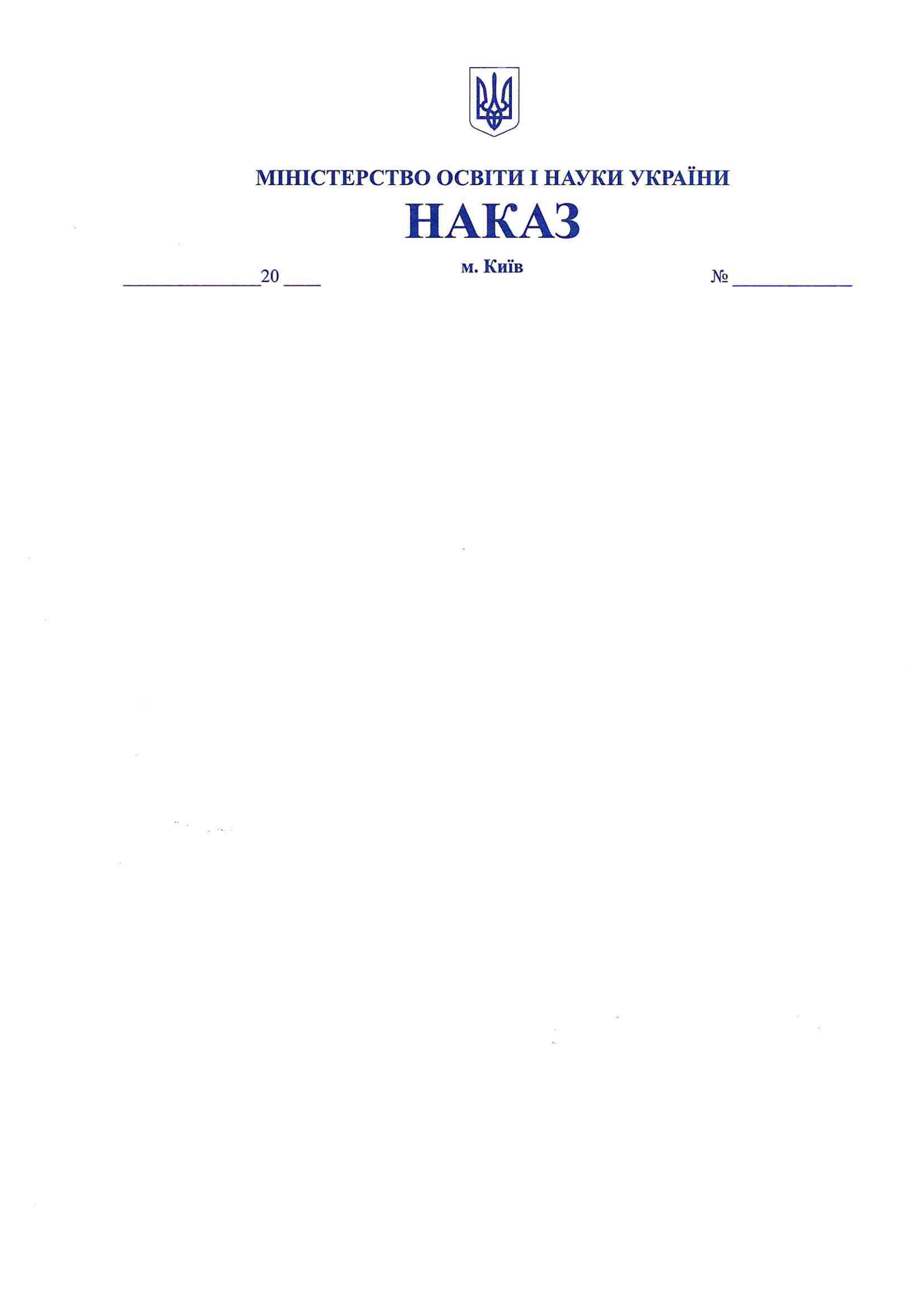 Про внесення змін до деяких стандартів вищої освітиВідповідно до частини шостої статті 10, пункту 16 частини першої статті 13 Закону України «Про вищу освіту», підпунктів 1.2.1.1.19 та 1.2.1.2.4 розділу 1 Заходів з виконання Державної антикорупційної програми на 2023-2025 роки (додаток 2), затвердженої постановою Кабінету Міністрів України від 04 березня 2023 року № 220, підпункту 12 пункту 4 Положення про Міністерство освіти і науки України, затвердженого постановою Кабінету Міністрів України від 16 жовтня 2014 року № 630 (зі змінами) та Методичних рекомендацій щодо розроблення стандартів вищої освіти, затверджених наказом Міністерства освіти і науки України від 01.06.2016 № 600 (у редакції наказу Міністерства освіти і науки України від 30.04.2020 № 584), НАКАЗУЮ:1. Внести до деяких стандартів вищої освіти, затверджених наказами Міністерства освіти і науки України, зміни, що додаються.2. Департаменту забезпечення документообігу, контролю та інформаційних технологій (Єрко І.) зробити відповідну відмітку у справах архіву.3.  Контроль за виконанням цього наказу покласти на заступника Міністра Винницького М.Міністр								 	      Оксен ЛІСОВИЙЗАТВЕРДЖЕНОнаказ Міністерства освіти і науки України____________2024 № _____ЗМІНИ,що вносяться до деяких стандартів вищої освіти, затверджених наказами Міністерства освіти і науки УкраїниВнести до стандарту вищої освіти зі спеціальності 012 «Дошкільна освіта» галузі знань 01 «Освіта/Педагогіка» для першого (бакалаврського) рівня вищої освіти, затвердженого наказом Міністерства освіти і науки України від 21.11.2019 № 1456, такі зміни:позицію «Загальні компетентності» розділу «ІV. Перелік компетентностей випускника» доповнити пунктом 10 такого змісту:«КЗ-10. Здатність ухвалювати рішення та діяти, дотримуючись принципу неприпустимості корупції та будь-яких інших проявів недоброчесності»;розділ «V. Нормативний зміст підготовки здобувачів вищої освіти, сформульований у термінах результатів навчання» доповнити пунктом 23 такого змісту:«ПР-23 Знати основи запобігання корупції, суспільної та академічної доброчесності на рівні, необхідному для формування нетерпимості до корупції та проявів недоброчесної поведінки серед здобувачів освіти та вміти застосовувати їх в професійній діяльності»;Внести до стандарту вищої освіти зі спеціальності 013 Початкова освіта галузі знань 01 Освіта/Педагогіка для першого (бакалаврського) рівня вищої освіти, затвердженого наказом Міністерства освіти і науки України від 23.03.2021 № 357, такі зміни: позицію «Загальні компетентності» розділу «V. Перелік компетентностей випускника» доповнити пунктом 9 такого змісту:«КЗ-9. Здатність ухвалювати рішення та діяти, дотримуючись принципу неприпустимості корупції та будь-яких інших проявів недоброчесності»;розділ «VІ. Нормативний зміст підготовки здобувачів вищої освіти, сформульований у термінах результатів навчання» доповнити пунктом 17 такого змісту:«ПР-17 Знати основи запобігання корупції, суспільної та академічної доброчесності на рівні, необхідному для формування нетерпимості до корупції та проявів недоброчесної поведінки серед здобувачів освіти та вміти застосовувати їх в професійній діяльності»;Внести до стандарту вищої освіти зі спеціальності 015 «Професійна освіта (за спеціалізаціями)» галузі знань 01 «Освіта/Педагогіка» для першого (бакалаврського) рівня вищої освіти, затвердженого наказом Міністерства освіти і науки України від 21.11.2019 № 1460, такі зміни:позицію «Загальні компетентності» розділу «ІV Перелік компетентностей випускника рівня бакалавр» доповнити пунктом 12 такого змісту:«К-111. Здатність ухвалювати рішення та діяти, дотримуючись принципу неприпустимості корупції та будь-яких інших проявів недоброчесності»;розділ «V. Нормативний зміст підготовки бакалавра, сформульований у термінах результатів навчання» доповнити пунктом 26 такого змісту:«ПР 26. Знати основи запобігання корупції, суспільної та академічної доброчесності на рівні, необхідному для формування нетерпимості до корупції та проявів недоброчесної поведінки серед здобувачів освіти та вміти застосовувати їх в професійній діяльності»;Внести до стандарту вищої освіти зі спеціальності 016 «Спеціальна освіта» галузі знань 01 «Освіта/Педагогіка» для першого (бакалаврського), затвердженого наказом Міністерства освіти і науки України від 16.06.2020 № 799, такі зміни:позицію «Загальні компетентності» розділу «4. ПЕРЕЛІК КОМПЕТЕНТНОСТЕЙ ВИПУСКНИКА» доповнити пунктом 11 такого змісту:«ЗК-11. Здатність ухвалювати рішення та діяти, дотримуючись принципу неприпустимості корупції та будь-яких інших проявів недоброчесності»;розділ «V. Нормативний зміст підготовки здобувачів вищої освіти» доповнити пунктом 18 такого змісту:«РН18. Знати основи запобігання корупції, суспільної та академічної доброчесності на рівні, необхідному для формування нетерпимості до корупції та проявів недоброчесної поведінки серед здобувачів освіти та вміти застосовувати їх в професійній діяльності»;Внести до стандарту вищої освіти зі спеціальності 017 «Фізична культура і спорт» галузі знань 01 «Освіта/Педагогіка» для першого (бакалаврського), затвердженого наказом Міністерства освіти і науки України від 24.04.2019 № 567, такі зміни:позицію «Загальні компетентності» розділу «ІV Перелік компетентностей випускника» доповнити пунктом 13 такого змісту:«13. Здатність ухвалювати рішення та діяти, дотримуючись принципу неприпустимості корупції та будь-яких інших проявів недоброчесності»;розділ «V. Нормативний зміст підготовки здобувачів вищої освіти, сформульований у термінах результатів навчання» доповнити пунктом 22 такого змісту:«22. Знати основи запобігання корупції, суспільної та академічної доброчесності на рівні, необхідному для формування нетерпимості до корупції та проявів недоброчесної поведінки серед здобувачів освіти та вміти застосовувати їх в професійній діяльності»;Внести до стандарту вищої освіти зі спеціальності 021 «Аудіовізуальне мистецтво та виробництво» галузі знань 02 «Культура і мистецтво» для першого (бакалаврського) рівня вищої освіти, затвердженого наказом Міністерства освіти і науки України від 10.07.2019 № 956, таку зміну:позицію «Загальні компетентності» розділу «ІV Перелік компетентностей випускника» доповнити пунктом 18 такого змісту:«ЗК018. Здатність ухвалювати рішення та діяти, дотримуючись принципу неприпустимості корупції та будь-яких інших проявів недоброчесності»;Внести до стандарту вищої освіти зі спеціальності 022 «Дизайн» галузі знань 02 «Культура і мистецтво» для першого (бакалаврського) рівня вищої освіти, затвердженого наказом Міністерства освіти і науки України від 13.12.2018 № 1391, таку зміну:позицію «Загальні компетентності (ЗК)» розділу «ІV. Перелік компетентностей випускника» доповнити пунктом 10 такого змісту:«10. Здатність ухвалювати рішення та діяти, дотримуючись принципу неприпустимості корупції та будь-яких інших проявів недоброчесності»;Внести до стандарту вищої освіти зі спеціальності 023 «Образотворче мистецтво, декоративне мистецтво, реставрація» галузі знань 02 «Культура і мистецтво» для першого (бакалаврського) рівня вищої освіти, затвердженого наказом Міністерства освіти і науки України від 24.05.2019 № 725, таку зміну:позицію «Загальні компетентності (ЗК)» розділу «ІV. Перелік компетентностей випускника» доповнити пунктом 14 такого змісту:«14. Здатність ухвалювати рішення та діяти, дотримуючись принципу неприпустимості корупції та будь-яких інших проявів недоброчесності»;Внести до стандарту вищої освіти зі спеціальності 024 «Хореографія» галузі знань 02 «Культура і мистецтво» для першого (бакалаврського) рівня вищої освіти, затвердженого наказом Міністерства освіти і науки України від 04.03.2020 № 358, таку зміну:позицію «Загальні компетентності» розділу «ІV. Перелік компетентностей випускника» доповнити пунктом 6 такого змісту:«ЗК06. Здатність ухвалювати рішення та діяти, дотримуючись принципу неприпустимості корупції та будь-яких інших проявів недоброчесності»;Внести до стандарту вищої освіти зі спеціальності 025 «Музичне мистецтво» галузі знань 02 «Культура і мистецтво» для першого (бакалаврського) рівня вищої освіти, затвердженого наказом Міністерства освіти і науки України від 24.05.2019 № 727, таку зміну: позицію «Загальні компетентності» розділу «ІV Перелік компетентностей випускника» доповнити пунктом 18 такого змісту:«18. Здатність ухвалювати рішення та діяти, дотримуючись принципу неприпустимості корупції та будь-яких інших проявів недоброчесності»;Внести до стандарту вищої освіти зі спеціальності 02 Сценічне мистецтво галузі знань 02 Культура і мистецтво для першого (бакалаврського) рівня вищої освіти, затвердженого наказом Міністерства освіти і науки України від 30.06.2021 № 741, таку зміну: позицію «Загальні компетентності» розділу «V. Перелік компетентностей випускника» доповнити пунктом 9 такого змісту:«ЗК09. Здатність ухвалювати рішення та діяти, дотримуючись принципу неприпустимості корупції та будь-яких інших проявів недоброчесності»;Внести до стандарту вищої освіти зі спеціальності 027 «Музеєзнавство, пам’яткознавство» галузі знань 02 «Культура і мистецтво» для першого (бакалаврського) рівня вищої освіти, затвердженого наказом Міністерства освіти і науки України від 24.04.2019 № 566, таку зміну:позицію «Загальні компетентності» розділу «ІV. Перелік компетентностей випускника» доповнити пунктом 12 такого змісту:«ЗК12. Здатність ухвалювати рішення та діяти, дотримуючись принципу неприпустимості корупції та будь-яких інших проявів недоброчесності»;Внести до стандарту вищої освіти зі спеціальності 028 «Менеджмент соціокультурної діяльності»; галузі знань 02 «Культура і мистецтво» для першого (бакалаврського) рівня вищої освіти, затвердженого наказом Міністерства освіти і науки України від 20.06.2019 № 870, таку зміну:позицію «Загальні компетентності (ЗК)» розділу «ІV. Перелік компетентностей випускника» доповнити пунктом 19 такого змісту:«ЗК181. Здатність ухвалювати рішення та діяти, дотримуючись принципу неприпустимості корупції та будь-яких інших проявів недоброчесності»;Внести до стандарту вищої освіти зі спеціальності 029 «Інформаційна, бібліотечна та архівна справа» галузі знань 02 «Культура і мистецтво» для першого (бакалаврського) рівня вищої освіти, затвердженого наказом Міністерства освіти і науки України від 12.12.2018 № 1378, таку зміну:позицію «Загальні компетентності (ЗК)» розділу «ІV Перелік компетентностей випускника» доповнити пунктом 13 такого змісту:«ЗК13. Здатність ухвалювати рішення та діяти, дотримуючись принципу неприпустимості корупції та будь-яких інших проявів недоброчесності»;Внести до стандарту вищої освіти зі спеціальності 031 «Релігієзнавство» галузі знань 03 «Гуманітарні науки» для першого (бакалаврського) рівня вищої освіти, затвердженого наказом Міністерства освіти і науки України  від 29.04.2020 № 573, таку зміну:позицію «Загальні компетентності» розділу «ІV. Перелік компетентностей випускника» доповнити пунктом 10 такого змісту:«10) Здатність ухвалювати рішення та діяти, дотримуючись принципу неприпустимості корупції та будь-яких інших проявів недоброчесності»;Внести до стандарту вищої освіти зі спеціальності 032 «Історія та археологія» галузі знань 03 «Гуманітарні науки» для першого (бакалаврського) рівня вищої освіти, затвердженого наказом Міністерства освіти і науки України від 29.04.2020 № 575, таку зміну:позицію «Загальні компетентності» розділу «ІV. Перелік компетентностей випускника» доповнити пунктом 11 такого змісту:«11. Здатність ухвалювати рішення та діяти, дотримуючись принципу неприпустимості корупції та будь-яких інших проявів недоброчесності»;Внести до стандарту вищої освіти зі спеціальності 033 «Філософія» галузі знань 03 «Гуманітарні науки» для першого (бакалаврського) рівня вищої освіти, затвердженого наказом Міністерства освіти і науки України від 04.03.2020 № 370, таку зміну: позицію «Загальні компетентності» розділу «ІV. Перелік компетентностей випускника» доповнити пунктом 15 такого змісту:«15. Здатність ухвалювати рішення та діяти, дотримуючись принципу неприпустимості корупції та будь-яких інших проявів недоброчесності»;Внести до стандарту вищої освіти зі спеціальності 034 «Культурологія» галузі знань 03 «Гуманітарні науки» для першого (бакалаврського) рівня вищої освіти, затвердженого наказом Міністерства освіти і науки України  від 16.06.2020 № 801, таку зміну:позицію «Загальні компетентності» розділу «ІV. Перелік компетентностей випускника» доповнити пунктом 13 такого змісту:«13. Здатність ухвалювати рішення та діяти, дотримуючись принципу неприпустимості корупції та будь-яких інших проявів недоброчесності»;Внести до стандарту вищої освіти зі спеціальності 035 «Філологія» галузі знань 03 «Гуманітарні науки» для першого (бакалаврського) рівня вищої освіти, затвердженого наказом Міністерства освіти і науки України від 20.06.2019 № 869, таку зміну:позицію «Загальні компетентності» розділу «ІV. Перелік компетентностей випускника» доповнити пунктом 14 такого змісту:«14) Здатність ухвалювати рішення та діяти, дотримуючись принципу неприпустимості корупції та будь-яких інших проявів недоброчесності»;Внести до стандарту вищої освіти зі спеціальності 041 Богослов’я галузі знань 04 Богослов’я для першого (бакалаврського) рівня вищої освіти, затвердженого наказом Міністерства освіти і науки України від 30.12.2021 № 1483, таку зміну:позицію «Загальні компетентності» розділу «V Перелік компетентностей випускника» доповнити пунктом 10 такого змісту:«ЗК 10. Здатність ухвалювати рішення та діяти, дотримуючись принципу неприпустимості корупції та будь-яких інших проявів недоброчесності»;Внести до стандарту вищої освіти зі спеціальності 051 «Економіка» галузі знань 05 «Соціальні та поведінкові науки» для першого (бакалаврського) рівня вищої освіти, затвердженого наказом Міністерства освіти і науки України 13.11.2018 № 1244, таку зміну:позицію «Загальні компетентності» розділу «ІV Перелік компетентностей випускника» доповнити пунктом 14 такого змісту:«ЗК14. Здатність ухвалювати рішення та діяти, дотримуючись принципу неприпустимості корупції та будь-яких інших проявів недоброчесності»;Внести до стандарту вищої освіти зі спеціальності 052 «Політологія» галузі знань 05 «Соціальні та поведінкові науки» для першого (бакалаврського) рівня вищої освіти, затвердженого наказом Міністерства освіти і науки України від 10.07.2020 № 911, таку зміну: позицію «Загальні компетентності» розділу «ІV. Перелік компетентностей випускника» доповнити пунктом 8 такого змісту:«ЗК08. Здатність ухвалювати рішення та діяти, дотримуючись принципу неприпустимості корупції та будь-яких інших проявів недоброчесності»;Внести до стандарту вищої освіти зі спеціальності 053 «Психологія» галузі знань 05 «Соціальні та поведінкові науки» для першого (бакалаврського) рівня вищої освіти, затвердженого наказом Міністерства освіти і науки України від 24.04.2019 № 565, таку зміну:позицію «Загальні компетентності» розділу «ІV Перелік компетентностей випускника» доповнити пунктом 12 такого змісту:«ЗК12. Здатність ухвалювати рішення та діяти, дотримуючись принципу неприпустимості корупції та будь-яких інших проявів недоброчесності»;Внести до стандарту вищої освіти зі спеціальності 054 «Соціологія» галузі знань 05 «Соціальні та поведінкові науки» для першого (бакалаврського) рівня вищої освіти, затвердженого наказом Міністерства освіти і науки України від 04.03.2020 № 371, таку зміну:позицію «Загальні компетентності» розділу «ІV Перелік компетентностей випускника» доповнити пунктом 13 такого змісту:«ЗК13. Здатність ухвалювати рішення та діяти, дотримуючись принципу неприпустимості корупції та будь-яких інших проявів недоброчесності»;Внести до стандарту вищої освіти зі спеціальності 061 «Журналістика» галузі знань 06 «Журналістика» для першого (бакалаврського) рівня вищої освіти, затвердженого наказом Міністерства освіти і науки України 20.06.2019 № 864, таку зміну:позицію «Загальні компетентності» розділу «ІV Перелік компетентностей випускника» доповнити пунктом 13 такого змісту:«ЗК13. Здатність ухвалювати рішення та діяти, дотримуючись принципу неприпустимості корупції та будь-яких інших проявів недоброчесності»;Внести до стандарту вищої освіти зі спеціальності 071 «Облік і оподаткування» галузі знань 07 «Управління та адміністрування» для першого (бакалаврського) рівня вищої освіти, затвердженого наказом Міністерства освіти і науки України від 19.11.2018 № 1260, таку зміну:позицію «Загальні компетентності» розділу «ІV Перелік компетентностей випускника» доповнити пунктом 16 такого змісту:«ЗК16. Здатність ухвалювати рішення та діяти, дотримуючись принципу неприпустимості корупції та будь-яких інших проявів недоброчесності»;Внести до стандарту вищої освіти зі спеціальності 072 «Фінанси, банківська справа та страхування» галузі знань 07 «Управління та адміністрування» для першого (бакалаврського) рівня вищої освіти, затвердженого наказом Міністерства освіти і науки України від 24.05.2019 № 729, таку зміну:позицію «Загальні компетентності» розділу «ІV Перелік компетентностей випускника» доповнити пунктом 15 такого змісту:«ЗК15. Здатність ухвалювати рішення та діяти, дотримуючись принципу неприпустимості корупції та будь-яких інших проявів недоброчесності»;Внести до стандарту вищої освіти зі спеціальності 073 «Менеджмент» галузі знань 07 «Управління та адміністрування» для першого (бакалаврського) рівня вищої освіти, затвердженого наказом Міністерства освіти і науки України від 29.10.2018 № 1165, таку зміну:позицію «Загальні компетентності» розділу «ІV Перелік компетентностей випускника» доповнити пунктом 16 такого змісту:«ЗК16. Здатність ухвалювати рішення та діяти, дотримуючись принципу неприпустимості корупції та будь-яких інших проявів недоброчесності»;Внести до стандарту вищої освіти зі спеціальності 075 «Маркетинг» галузі знань 07 «Управління та адміністрування» для першого (бакалаврського) рівня вищої освіти, затвердженого наказом Міністерства освіти і науки України від 05.12.2018 № 1343, таку зміну:позицію «Загальні компетентності» розділу «ІV Перелік компетентностей випускника» доповнити пунктом 15 такого змісту:«ЗК15. Здатність ухвалювати рішення та діяти, дотримуючись принципу неприпустимості корупції та будь-яких інших проявів недоброчесності»;Внести до стандарту вищої освіти зі спеціальності 081 Право галузі знань 08 Право для першого (бакалаврського) рівня вищої освіти, затвердженого наказом Міністерства освіти і науки України від 20.07.2022 № 644, таку зміну:позицію «Загальні компетентності» розділу «V Перелік обов’язкових компетентностей випускника» доповнити пунктом 16 такого змісту:«ЗК16. Здатність ухвалювати рішення та діяти, дотримуючись принципу неприпустимості корупції та будь-яких інших проявів недоброчесності»;Внести до стандарту вищої освіти зі спеціальності 091 «Біологія» галузі знань 09 «Біологія» для першого (бакалаврського) рівня вищої освіти, затвердженого наказом Міністерства освіти і науки України від 21.11.2019 № 1457, таку зміну:позицію «Загальні компетентності» розділу «ІV Перелік компетентностей випускника» доповнити пунктом 11 такого змісту:«ЗК11. Здатність ухвалювати рішення та діяти, дотримуючись принципу неприпустимості корупції та будь-яких інших проявів недоброчесності»;Внести до стандарту вищої освіти зі спеціальності 101 «Екологія» галузі знань 10 «Природничі науки» для першого (бакалаврського) рівня вищої освіти, затвердженого наказом Міністерства освіти і науки України від 04.10.2018 № 1076, таку зміну:позицію «Загальні компетентності» розділу «ІV Перелік компетентностей випускника» доповнити пунктом 14 такого змісту:«К131. Здатність ухвалювати рішення та діяти, дотримуючись принципу неприпустимості корупції та будь-яких інших проявів недоброчесності»;Внести до стандарту вищої освіти зі спеціальності 102 «Хімія» галузі знань 10 «Природничі науки» для першого (бакалаврського) рівня вищої освіти, затвердженого наказом Міністерства освіти і науки України від 24.04.2019 № 563, таку зміну:позицію «Загальні компетентності (ЗК)» розділу «ІV Перелік компетентностей випускника» доповнити пунктом 14 такого змісту:«14. Здатність ухвалювати рішення та діяти, дотримуючись принципу неприпустимості корупції та будь-яких інших проявів недоброчесності»;Внести до стандарту вищої освіти зі спеціальності 103 «Науки про землю» галузі знань 10 «Природничі науки» для першого (бакалаврського) рівня вищої освіти, затвердженого наказом Міністерства освіти і науки України від 24.05.2019 № 730, таку зміну:позицію «Загальні компетентності» розділу «ІV. Перелік компетентностей випускника» доповнити пунктом 13 такого змісту:«К121. Здатність ухвалювати рішення та діяти, дотримуючись принципу неприпустимості корупції та будь-яких інших проявів недоброчесності»;Внести до стандарту вищої освіти зі спеціальності 104 «Фізика та астрономія» галузі знань 10 «Природничі науки» для першого (бакалаврського) рівня вищої освіти, затвердженого наказом Міністерства освіти і науки України від 04.10.2018 № 1075, таку зміну:позицію «Загальні компетентності» розділу «ІV Перелік компетентностей випускника» доповнити пунктом 16 такого змісту:«К151. Здатність ухвалювати рішення та діяти, дотримуючись принципу неприпустимості корупції та будь-яких інших проявів недоброчесності»;Внести до стандарту вищої освіти зі спеціальності 105 «Прикладна фізика та наноматеріали» галузі знань 10 «Природничі науки» для першого (бакалаврського) рівня вищої освіти, затвердженого наказом Міністерства освіти і науки України від 16.06.2020 № 804, таку зміну:позицію «Загальні компетентності» розділу «ІV. Перелік компетентностей випускника» доповнити пунктом 13 такого змісту:«13. Здатність ухвалювати рішення та діяти, дотримуючись принципу неприпустимості корупції та будь-яких інших проявів недоброчесності»;Внести до стандарту вищої освіти зі спеціальності 106 «Географія» галузі знань 10 «Природничі науки» для першого (бакалаврського) рівня вищої освіти, затвердженого наказом Міністерства освіти і науки України від 16.06.2020 № 805, таку змінупозицію «Загальні компетентності» розділу «ІV. Перелік компетентностей випускника» доповнити пунктом 13 такого змісту:«13. Здатність ухвалювати рішення та діяти, дотримуючись принципу неприпустимості корупції та будь-яких інших проявів недоброчесності»;Внести до стандарту вищої освіти зі спеціальності 111 «Математика» галузі знань 11 «Математика та статистика» для першого (бакалаврського) рівня вищої освіти, затвердженого наказом Міністерства освіти і науки України від 30.04.2020 № 577, таку зміну:позицію «Загальні компетентності» розділу «ІV. Перелік компетентностей випускника» доповнити пунктом 16 такого змісту:«ЗК-16. Здатність ухвалювати рішення та діяти, дотримуючись принципу неприпустимості корупції та будь-яких інших проявів недоброчесності»;Внести до стандарту вищої освіти зі спеціальності 112 «Статистика» галузі знань 11 «Математика та статистика» для першого (бакалаврського) рівня вищої освіти, затвердженого наказом Міністерства освіти і науки України від 19.11.2018 № 1261, таку зміну:позицію «Загальні компетентності» розділу «ІV Перелік компетентностей випускника» доповнити пунктом 16 такого змісту:«16) Здатність ухвалювати рішення та діяти, дотримуючись принципу неприпустимості корупції та будь-яких інших проявів недоброчесності»;Внести до стандарту вищої освіти зі спеціальності 113 «Прикладна математика» галузі знань 11 «Математика та статистика» для першого (бакалаврського) рівня вищої освіти, затвердженого наказом Міністерства освіти і науки України від 13.11.2018 № 1242, таку зміну:позицію «Загальні компетентності» розділу «ІV Перелік компетентностей випускника» доповнити пунктом 16 такого змісту:«ЗК16. Здатність ухвалювати рішення та діяти, дотримуючись принципу неприпустимості корупції та будь-яких інших проявів недоброчесності»;Внести до стандарту вищої освіти зі спеціальності 121 «Інженерія програмного забезпечення» галузі знань 12 «Інформаційні технології» для першого (бакалаврського) рівня вищої освіти, затвердженого наказом Міністерства освіти і науки України від 29.10.2018 № 1166, таку зміну:позицію «Загальні компетентності» розділу «ІV Перелік компетентностей випускника» доповнити пунктом 13 такого змісту:«К121. Здатність ухвалювати рішення та діяти, дотримуючись принципу неприпустимості корупції та будь-яких інших проявів недоброчесності»;Внести до стандарту вищої освіти зі спеціальності 122 «Комп’ютерні науки» галузі знань 12 «Інформаційні технології» для першого (бакалаврського) рівня вищої освіти, затвердженого наказом Міністерства освіти і науки України від 10.07.2019 № 962, таку зміну:позицію «Загальні компетентності» розділу «ІV. Перелік компетентностей випускника» доповнити пунктом 16 такого змісту:«ЗК16. Здатність ухвалювати рішення та діяти, дотримуючись принципу неприпустимості корупції та будь-яких інших проявів недоброчесності»;Внести до стандарту вищої освіти зі спеціальності 123 «Комп’ютерна інженерія» галузі знань 12 «Інформаційні технології» для першого (бакалаврського) рівня вищої освіти, затвердженого наказом Міністерства освіти і науки України від 19.11.2018 № 1262, таку зміну:позицію «Загальні компетентності» розділу «ІV. Перелік компетентностей випускника» доповнити пунктом 11 такого змісту:«Z11. Здатність ухвалювати рішення та діяти, дотримуючись принципу неприпустимості корупції та будь-яких інших проявів недоброчесності»;Внести до стандарту вищої освіти зі спеціальності 124 «Системний аналіз» галузі знань 12 «Інформаційні технології» для першого (бакалаврського) рівня вищої освіти, затвердженого наказом Міністерства освіти і науки України від 13.11.2018 № 1245, таку зміну:позицію «Загальні компетентності» розділу «ІV Перелік компетентностей випускника» доповнити пунктом 17 такого змісту:«К161. Здатність ухвалювати рішення та діяти, дотримуючись принципу неприпустимості корупції та будь-яких інших проявів недоброчесності»;Внести до стандарту вищої освіти зі спеціальності 125 «Кібербезпека» галузі знань 12 «Інформаційні технології» для першого (бакалаврського) рівня вищої освіти, затвердженого наказом Міністерства освіти і науки України від 04.10.2018 № 1074, таку зміну:позицію «Загальні компетентності» розділу «ІV. Перелік компетентностей випускника» доповнити пунктом 8 такого змісту:«КЗ 8. Здатність ухвалювати рішення та діяти, дотримуючись принципу неприпустимості корупції та будь-яких інших проявів недоброчесності»;Внести до стандарту вищої освіти зі спеціальності 126 «Інформаційні системи та технології» галузі знань 12 «Інформаційні технології» для першого (бакалаврського) рівня вищої освіти, затвердженого наказом Міністерства освіти і науки України від 12.12.2018 № 1380, таку зміну:позицію «Загальні компетентності» розділу «ІV. Перелік компетентностей випускника» доповнити пунктом 11 такого змісту:«КЗ 11. Здатність ухвалювати рішення та діяти, дотримуючись принципу неприпустимості корупції та будь-яких інших проявів недоброчесності»;Внести до стандарту вищої освіти зі спеціальності 131 «Прикладна механіка» галузі знань 13 «Механічна інженерія» для першого (бакалаврського) рівня вищої освіти, затвердженого наказом Міністерства освіти і науки України від 20.06.2019 № 865, таку зміну:позицію «Загальні компетентності» розділу «ІV Перелік компетентностей випускника» доповнити пунктом 13 такого змісту:«ЗК16. Здатність ухвалювати рішення та діяти, дотримуючись принципу неприпустимості корупції та будь-яких інших проявів недоброчесності»;Внести до стандарту вищої освіти зі спеціальності 132 «Матеріалознавство» галузі знань 13 «Механічна інженерія» для першого (бакалаврського) рівня вищої освіти, затвердженого наказом Міністерства освіти і науки України від 27.12.2018 № 1460, таку зміну:позицію «Загальні компетентності» розділу «ІV. Перелік компетентностей випускника» доповнити пунктом 15 такого змісту:«Здатність ухвалювати рішення та діяти, дотримуючись принципу неприпустимості корупції та будь-яких інших проявів недоброчесності КЗ 15»;Внести до стандарту вищої освіти зі спеціальності 133 «Галузеве машинобудування» галузі знань 13 «Механічна інженерія» для першого (бакалаврського) рівня вищої освіти, затвердженого наказом Міністерства освіти і науки України від 16.06.2020 № 806, таку зміну:позицію «Загальні компетентності» розділу «ІV Перелік компетентностей випускника» доповнити пунктом 14 такого змісту:«ЗК14. Здатність ухвалювати рішення та діяти, дотримуючись принципу неприпустимості корупції та будь-яких інших проявів недоброчесності»;Внести до стандарту вищої освіти зі спеціальності 134 «Авіаційна та ракетно-космічна техніка» галузі знань 13 «Механічна інженерія» для першого (бакалаврського) рівня вищої освіти, затвердженого наказом Міністерства освіти і науки України від 22.12.2018 № 1441, таку зміну:позицію «Загальні компетентності» розділу «ІV Перелік компетентностей випускника» доповнити пунктом 11 такого змісту:«К101. Здатність ухвалювати рішення та діяти, дотримуючись принципу неприпустимості корупції та будь-яких інших проявів недоброчесності»;Внести до стандарту вищої освіти зі спеціальності 135 «Суднобудування» галузі знань 13 «Механічна інженерія» для першого (бакалаврського) рівня вищої освіти, затвердженого наказом Міністерства освіти і науки України від 04.10.2018 № 1073, таку зміну:позицію «Загальні компетентності» розділу «ІV Перелік компетентностей випускника» доповнити пунктом 11 такого змісту:«К101. Здатність ухвалювати рішення та діяти, дотримуючись принципу неприпустимості корупції та будь-яких інших проявів недоброчесності»;Внести до стандарту вищої освіти зі спеціальності 136 «Металургія» галузі знань 13 «Механічна інженерія» для першого (бакалаврського) рівня вищої освіти, затвердженого наказом Міністерства освіти і науки України від 04.10.2018 № 1072, таку зміну:позицію «Загальні компетентності» розділу «ІV Перелік компетентностей випускника» доповнити пунктом 13 такого змісту:«К151. Здатність ухвалювати рішення та діяти, дотримуючись принципу неприпустимості корупції та будь-яких інших проявів недоброчесності»;Внести до стандарту вищої освіти зі спеціальності 141 «Електроенергетика, електротехніка та електромеханіка» галузі знань 14 «Електрична інженерія» для першого (бакалаврського) рівня вищої освіти, затвердженого наказом Міністерства освіти і науки України від 20.06.2019 № 867, таку зміну:позицію «Загальні компетентності» розділу «ІV. Перелік компетентностей випускника» доповнити пунктом 11 такого змісту:«К101. Здатність ухвалювати рішення та діяти, дотримуючись принципу неприпустимості корупції та будь-яких інших проявів недоброчесності»;Внести до стандарту вищої освіти зі спеціальності 142 «Енергетичне машинобудування» галузі знань 14 Електрична інженерія для першого (бакалаврського) рівня вищої освіти, затвердженого наказом Міністерства освіти і науки України від 19.10.2018 № 1136, таку зміну:позицію «Загальні компетентності» розділу «ІV Перелік компетентностей випускника» доповнити пунктом 18 такого змісту:«ЗК18. Здатність ухвалювати рішення та діяти, дотримуючись принципу неприпустимості корупції та будь-яких інших проявів недоброчесності»;Внести до стандарту вищої освіти зі спеціальності 143 «Атомна енергетика» галузі знань 14 «Електрична інженерія» для першого (бакалаврського) рівня вищої освіти, затвердженого наказом Міністерства освіти і науки України від 10.07.2019 № 964, таку зміну:позицію «Загальні компетентності» розділу «ІV Перелік компетентностей випускника» доповнити пунктом 12 такого змісту:«ЗК 12. Здатність ухвалювати рішення та діяти, дотримуючись принципу неприпустимості корупції та будь-яких інших проявів недоброчесності»;Внести до стандарту вищої освіти зі спеціальності 144 «Теплоенергетика» галузі знань 14 «Електрична інженерія» для першого (бакалаврського) рівня вищої освіти, затвердженого наказом Міністерства освіти і науки України від 04.03.2020 № 372, таку зміну:позицію «Загальні компетентності (ЗК)» розділу «ІV Перелік компетентностей випускника» доповнити пунктом 11 такого змісту:«11. Здатність ухвалювати рішення та діяти, дотримуючись принципу неприпустимості корупції та будь-яких інших проявів недоброчесності»;Внести до стандарту вищої освіти зі спеціальності 145 Гідроенергетика галузі знань 14 Електрична інженерія для першого (бакалаврського) рівня вищої освіти, затвердженого наказом Міністерства освіти і науки України від 08.11.2021 № 1196, таку зміну:позицію «Загальні компетентності» розділу «V. Перелік компетентностей випускника» доповнити пунктом 11 такого змісту:«ЗК11. Здатність ухвалювати рішення та діяти, дотримуючись принципу неприпустимості корупції та будь-яких інших проявів недоброчесності»;Внести до стандарту вищої освіти зі спеціальності 151 «Автоматизація та комп’ютерно-інтегровані технології» галузі знань 15 «Автоматизація та приладобудування» для першого (бакалаврського) рівня вищої освіти, затвердженого наказом Міністерства освіти і науки України від 04.10.2018 № 1071, таку зміну:позицію «Загальні компетентності» розділу «ІV Перелік компетентностей випускника» доповнити пунктом 11 такого змісту:«К101. Здатність ухвалювати рішення та діяти, дотримуючись принципу неприпустимості корупції та будь-яких інших проявів недоброчесності»;Внести до стандарту вищої освіти зі спеціальності 152 «Метрологія та інформаційно-вимірювальна техніка» галузі знань 15 «Автоматизація та приладобудування» для першого (бакалаврського) рівня вищої освіти, затвердженого наказом Міністерства освіти і науки України від 19.11.2018 № 1263, таку зміну:позицію «Загальні компетентності» розділу «ІV Перелік компетентностей випускника» доповнити пунктом 13 такого змісту:«К121. Здатність ухвалювати рішення та діяти, дотримуючись принципу неприпустимості корупції та будь-яких інших проявів недоброчесності»;Внести до стандарту вищої освіти зі спеціальності 153 «Мікро- та наносистемна техніка» галузі знань 15 «Автоматизація та приладобудування» для першого (бакалаврського) рівня вищої освіти, затвердженого наказом Міністерства освіти і науки України від 24.05.2019 № 732, таку зміну:позицію «Загальні компетентності» розділу «ІV Перелік компетентностей випускника» доповнити пунктом 15 такого змісту:«15. Здатність ухвалювати рішення та діяти, дотримуючись принципу неприпустимості корупції та будь-яких інших проявів недоброчесності»;Внести до стандарту вищої освіти зі спеціальності 161 «Хімічні технології та інженерія» галузі знань 16 «Хімічна та біоінженерія» для першого (бакалаврського) рівня вищої освіти, затвердженого наказом Міністерства освіти і науки України від 16.06.2020 № 807, таку зміну:позицію «Загальні компетентності» розділу «ІV Перелік компетентностей випускника» доповнити пунктом 13 такого змісту:«К081. Здатність ухвалювати рішення та діяти, дотримуючись принципу неприпустимості корупції та будь-яких інших проявів недоброчесності»;Внести до стандарту вищої освіти зі спеціальності 162 «Біотехнології та біоінженерія» галузі знань 16 «Хімічна та біоінженерія» для першого (бакалаврського) рівня вищої освіти, затвердженого наказом Міністерства освіти і науки України від 04.10.2018 № 1070, таку зміну:позицію «Загальні компетентності» розділу «ІV Перелік компетентностей випускника» доповнити пунктом 10 такого змісту:«К091. Здатність ухвалювати рішення та діяти, дотримуючись принципу неприпустимості корупції та будь-яких інших проявів недоброчесності»;Внести до стандарту вищої освіти зі спеціальності 163 «Біомедична інженерія» галузі знань 16 «Хімічна та біоінженерія» для першого (бакалаврського) рівня вищої освіти, затвердженого наказом Міністерства освіти і науки України від 19.11.2018 № 1264, таку зміну:позицію «Загальні компетентності» розділу «ІV. Перелік компетентностей випускника» доповнити пунктом 14 такого змісту:«14. Здатність ухвалювати рішення та діяти, дотримуючись принципу неприпустимості корупції та будь-яких інших проявів недоброчесності»;Внести до стандарту вищої освіти зі спеціальності 171 «Електроніка» галузі знань 17 «Електроніка та телекомунікації» для першого (бакалаврського) рівня вищої освіти, затвердженого наказом Міністерства освіти і науки України від 13.11.2018 № 1246, таку зміну:позицію «Загальні компетентності» розділу «ІV Перелік компетентностей випускника» доповнити пунктом 15 такого змісту:«ЗК15. Здатність ухвалювати рішення та діяти, дотримуючись принципу неприпустимості корупції та будь-яких інших проявів недоброчесності»;Внести до стандарту вищої освіти зі спеціальності 172 «Телекомунікації та радіотехніка» галузі знань 17 «Електроніка та телекомунікації» для першого (бакалаврського) рівня вищої освіти, затвердженого наказом Міністерства освіти і науки України від 12.12.2018 № 1382, таку зміну:позицію «Загальні компетентності» розділу «ІV Перелік компетентностей випускника» доповнити пунктом 13 такого змісту:«13. Здатність ухвалювати рішення та діяти, дотримуючись принципу неприпустимості корупції та будь-яких інших проявів недоброчесності (ЗК-13)»;Внести до стандарту вищої освіти зі спеціальності 173 «Авіоніка» галузі знань 17 «Електроніка та телекомунікації» для першого (бакалаврського) рівня вищої освіти, затвердженого наказом Міністерства освіти і науки України від 04.03.2020 № 385, таку зміну:позицію «Загальні компетентності» розділу «ІV Перелік компетентностей випускника» доповнити пунктом 9 такого змісту:«ЗК9. Здатність ухвалювати рішення та діяти, дотримуючись принципу неприпустимості корупції та будь-яких інших проявів недоброчесності»;Внести до стандарту вищої освіти зі спеціальності 181 «Харчові технології» галузі знань 18 «Виробництво та технології» для першого (бакалаврського) рівня вищої освіти, затвердженого наказом Міністерства освіти і науки України від 18.10.2018 № 1125, таку зміну:позицію «Загальні компетентності» розділу «ІV Перелік компетентностей випускника» доповнити пунктом 15 такого змісту:«К141. Здатність ухвалювати рішення та діяти, дотримуючись принципу неприпустимості корупції та будь-яких інших проявів недоброчесності»;Внести до стандарту вищої освіти зі спеціальності 182 «Технології легкої промисловості» галузі знань 18 «Виробництво та технології» для першого (бакалаврського) рівня вищої освіти, затвердженого наказом Міністерства освіти і науки України від 24.04.2019 № 560, таку змінупозицію «Загальні компетентності» розділу «ІV Перелік компетентностей випускника» доповнити пунктом 11 такого змісту:«ЗК11. Здатність ухвалювати рішення та діяти, дотримуючись принципу неприпустимості корупції та будь-яких інших проявів недоброчесності»;Внести до стандарту вищої освіти зі спеціальності 183 «Технології захисту навколишнього середовища» галузі знань 18 «Виробництво та технології» для першого (бакалаврського) рівня вищої освіти, затвердженого наказом Міністерства освіти і науки України від 13.11.2018 № 1241, таку зміну:позицію «Загальні компетентності» розділу «ІV Перелік компетентностей випускника» доповнити пунктом 10 такого змісту:«К091. Здатність ухвалювати рішення та діяти, дотримуючись принципу неприпустимості корупції та будь-яких інших проявів недоброчесності»;Внести до стандарту вищої освіти зі спеціальності 184 «Гірництво» галузі знань 18 «Виробництво та технології» для першого (бакалаврського) рівня вищої освіти, затвердженого наказом Міністерства освіти і науки України від 30.04.2020 № 579, таку зміну:позицію «Загальні компетентності» розділу «ІV Перелік компетентностей випускника» доповнити пунктом 11 такого змісту:«ЗК11. Здатність ухвалювати рішення та діяти, дотримуючись принципу неприпустимості корупції та будь-яких інших проявів недоброчесності»;Внести до стандарту вищої освіти зі спеціальності 185 Нафтогазова інженерія та технології галузі знань 18 Виробництво та технології для першого (бакалаврського) рівня вищої освіти, затвердженого наказом Міністерства освіти і науки України від 23.03.2021 № 358, викласти позицію «Загальні компетентності» розділу «V Перелік компетентностей випускника» доповнити пунктом 11 такого змісту:«ЗК11. Здатність ухвалювати рішення та діяти, дотримуючись принципу неприпустимості корупції та будь-яких інших проявів недоброчесності»;Внести до стандарту вищої освіти зі спеціальності 186 «Видавництво та поліграфія» галузі знань 18 «Виробництво та технології» для першого (бакалаврського) рівня вищої освіти, затвердженого наказом Міністерства освіти і науки України від 04.03.2020 № 373, таку зміну:позицію «Загальні компетентності» розділу «ІV. Перелік компетентностей випускника» доповнити пунктом 11 такого змісту:«ЗК11. Здатність ухвалювати рішення та діяти, дотримуючись принципу неприпустимості корупції та будь-яких інших проявів недоброчесності»;Внести до стандарту вищої освіти зі спеціальності 187 Деревообробні та меблеві технології галузі знань 18 Виробництво та технології для першого (бакалаврського) рівня вищої освіти, затвердженого наказом Міністерства освіти і науки України від 08.11.2021 № 1198, таку зміну:позицію «Загальні компетентності» розділу «V Перелік компетентностей випускника рівня бакалавр» доповнити пунктом 11 такого змісту:«ЗК11. Здатність ухвалювати рішення та діяти, дотримуючись принципу неприпустимості корупції та будь-яких інших проявів недоброчесності»;Внести до стандарту вищої освіти зі спеціальності 191 «Архітектура та містобудування» галузі знань 19 «Архітектура та будівництво» для першого (бакалаврського) рівня вищої освіти, затвердженого наказом Міністерства освіти і науки України від 16.06.2020 № 808, таку зміну:позицію «Загальні компетентності» розділу «ІV. Перелік компетентностей випускника» доповнити пунктом 11 такого змісту:«ЗК11. Здатність ухвалювати рішення та діяти, дотримуючись принципу неприпустимості корупції та будь-яких інших проявів недоброчесності»;Внести до стандарту вищої освіти зі спеціальності 192 «Будівництво та цивільна інженерія» галузі знань 19 «Архітектура та будівництво» для першого (бакалаврського) рівня вищої освіти, затвердженого наказом Міністерства освіти і науки України від 18.03.2021 № 333, таку зміну:позицію «Загальні компетентності» розділу «V Перелік компетентностей випускника рівня бакалавр» доповнити пунктом 11 такого змісту:«ЗК11. Здатність ухвалювати рішення та діяти, дотримуючись принципу неприпустимості корупції та будь-яких інших проявів недоброчесності»;Внести до стандарту вищої освіти зі спеціальності 193 «Геодезія та землеустрій» галузі знань 19 «Архітектура та будівництво» для першого (бакалаврського) рівня вищої освіти, затвердженого наказом Міністерства освіти і науки України від 11.05.2021 № 517, таку зміну:позицію «Загальні компетентності» розділу «V Перелік компетентностей випускника» доповнити пунктом 14 такого змісту:«ЗК14. Здатність ухвалювати рішення та діяти, дотримуючись принципу неприпустимості корупції та будь-яких інших проявів недоброчесності»;Внести до стандарту вищої освіти зі спеціальності 194 «Гідротехнічне будівництво, водна інженерія та водні технології» галузі знань 19 «Архітектура та будівництво» для першого (бакалаврського) рівня вищої освіти, затвердженого наказом Міністерства освіти і науки України від 04.03.2020 № 374, таку зміну:позицію «Загальні компетентності» розділу «ІV. Перелік компетентностей випускника» доповнити пунктом 11 такого змісту:«ЗК11. Здатність ухвалювати рішення та діяти, дотримуючись принципу неприпустимості корупції та будь-яких інших проявів недоброчесності»;Внести до стандарту вищої освіти зі спеціальності 201 «Агрономія» галузі знань 20 «Аграрні науки та продовольство» для першого (бакалаврського) рівня вищої освіти, затвердженого наказом Міністерства освіти і науки України від 05.12.2018 № 1339, таку зміну:позицію «Загальні компетентності» розділу «ІV Перелік компетентностей випускника» доповнити пунктом 12 такого змісту:«12. Здатність ухвалювати рішення та діяти, дотримуючись принципу неприпустимості корупції та будь-яких інших проявів недоброчесності»;Внести до стандарту вищої освіти зі спеціальності 202 «Захист і карантин рослин» галузі знань 20 «Аграрні науки та продовольство» для першого (бакалаврського) рівня вищої освіти, затвердженого наказом Міністерства освіти і науки України від 22.12.2018 № 1442, таку зміну:позицію «Загальні компетентності» розділу «ІV Перелік компетентностей випускника» доповнити пунктом 15 такого змісту:«15. Здатність ухвалювати рішення та діяти, дотримуючись принципу неприпустимості корупції та будь-яких інших проявів недоброчесності»;Внести до стандарту вищої освіти зі спеціальності 203 «Садівництво та виноградарство» галузі знань 20 «Аграрні науки та продовольство» для першого (бакалаврського) рівня вищої освіти, затвердженого наказом Міністерства освіти і науки України від 29.10.2018 № 1167, таку зміну:позицію «Загальні компетентності» розділу «ІV Перелік компетентностей випускника» доповнити пунктом 12 такого змісту:«12. Здатність ухвалювати рішення та діяти, дотримуючись принципу неприпустимості корупції та будь-яких інших проявів недоброчесності»;Внести до стандарту вищої освіти зі спеціальності 204 «Технологія виробництва і переробки продукції тваринництва» галузі знань 20 «Аграрні науки та продовольство» для першого (бакалаврського) рівня вищої освіти, затвердженого наказом Міністерства освіти і науки України від 21.12.2018 № 1432, таку зміну:позицію «Загальні компетентності» розділу «ІV Перелік компетентностей випускника» доповнити пунктом 10 такого змісту:«10. Здатність ухвалювати рішення та діяти, дотримуючись принципу неприпустимості корупції та будь-яких інших проявів недоброчесності»;Внести до стандарту вищої освіти зі спеціальності 205 «Лісове господарство» галузі знань 20 «Аграрні науки та продовольство» для першого (бакалаврського) рівня вищої освіти, затвердженого наказом Міністерства освіти і науки України від 05.12.2018 № 1342, таку зміну:позицію «Загальні компетентності» розділу «ІV Перелік компетентностей випускника» доповнити пунктом 13 такого змісту:«13. Здатність ухвалювати рішення та діяти, дотримуючись принципу неприпустимості корупції та будь-яких інших проявів недоброчесності»;Внести до стандарту вищої освіти зі спеціальності 206 «Садово-паркове господарство» галузі знань 20 «Аграрні науки та продовольство» для першого (бакалаврського) рівня вищої освіти, затвердженого наказом Міністерства освіти і науки України  від 24.04.2019 № 559, таку зміну:позицію «Загальні компетентності» розділу «ІV Перелік компетентностей випускника» доповнити пунктом 13 такого змісту:«13. Здатність ухвалювати рішення та діяти, дотримуючись принципу неприпустимості корупції та будь-яких інших проявів недоброчесності»;Внести до стандарту вищої освіти зі спеціальності 207 «Водні біоресурси та аквакультура» галузі знань 20 «Аграрні науки та продовольство» для першого (бакалаврського) рівня вищої освіти, затвердженого наказом Міністерства освіти і науки України від 21.12.2018 № 1431, таку зміну:позицію «Загальні компетентності» розділу «ІV Перелік компетентностей випускника» доповнити пунктом 13 такого змісту:«13. Здатність ухвалювати рішення та діяти, дотримуючись принципу неприпустимості корупції та будь-яких інших проявів недоброчесності»;Внести до стандарту вищої освіти зі спеціальності 208 «Агроінженерія» галузі знань 20 «Аграрні науки та продовольство» для першого (бакалаврського) рівня вищої освіти, затвердженого наказом Міністерства освіти і науки України від 05.12.2018 № 1340, таку зміну:позицію «Загальні компетентності» розділу «ІV Перелік компетентностей випускника» доповнити пунктом 9 такого змісту:«9. Здатність ухвалювати рішення та діяти, дотримуючись принципу неприпустимості корупції та будь-яких інших проявів недоброчесності»;Внести до стандарту вищої освіти зі спеціальності 211 «Ветеринарна медицина» галузі знань 21 «Ветеринарна медицина» для другого (магістерського) рівня вищої освіти, затвердженого наказом Міністерства освіти і науки України від 24.04.2019 № 558, таку зміну:позицію «Загальні компетентності» розділу «ІV. Перелік компетентностей випускника» доповнити пунктом 13 такого змісту:«13. Здатність ухвалювати рішення та діяти, дотримуючись принципу неприпустимості корупції та будь-яких інших проявів недоброчесності»;Внести до стандарту вищої освіти зі спеціальності 212 «Ветеринарна гігієна, санітарія і експертиза» галузі знань 21 «Ветеринарна медицина» для другого (магістерського) рівня вищої освіти, затвердженого наказом Міністерства освіти і науки України від 21.12.2018 № 1430, таку зміну:позицію «Загальні компетентності» розділу «ІV Перелік компетентностей випускника» доповнити пунктом 13 такого змісту:«13. Здатність ухвалювати рішення та діяти, дотримуючись принципу неприпустимості корупції та будь-яких інших проявів недоброчесності»; Внести до стандарту вищої освіти зі спеціальності 221 «Стоматологія» галузі знань 22 «Охорона здоров’я» для другого (магістерського) рівня вищої освіти, затвердженого наказом Міністерства освіти і науки України рівня вищої освіти» від 24.06.2019 № 879, таку зміну:позицію «Загальні компетентності» розділу «ІV. Перелік компетентностей випускника» доповнити пунктом 16 такого змісту:«16. Здатність ухвалювати рішення та діяти, дотримуючись принципу неприпустимості корупції та будь-яких інших проявів недоброчесності»;Внести до стандарту вищої освіти зі спеціальності 222 Медицина галузі знань 22 Охорона здоров’я для другого (магістерського) рівня вищої освіти, затвердженого наказом Міністерства освіти і науки України рівня вищої освіти» від 08.1.2021 № 1197, таку зміну:позицію «Загальні компетентності» розділу «V Перелік обов’язкових компетентностей випускника» доповнити пунктом 13 такого змісту:«16. Здатність ухвалювати рішення та діяти, дотримуючись принципу неприпустимості корупції та будь-яких інших проявів недоброчесності»;Внести до стандарту вищої освіти зі спеціальності 223 «Медсестринство» галузі знань 22 «Охорона здоров’я» для першого (бакалаврського) рівня вищої освіти, затвердженого наказом Міністерства освіти і науки України рівня вищої освіти» від 05.12.2018 № 1344, таку зміну:позицію «Загальні компетентності» розділу «ІV Перелік компетентностей випускника» доповнити пунктом 14 такого змісту:«ЗК14. Здатність ухвалювати рішення та діяти, дотримуючись принципу неприпустимості корупції та будь-яких інших проявів недоброчесності»;Внести до стандарту вищої освіти зі спеціальності 224 «Технології медичної діагностики та лікування» галузі знань 22 «Охорона здоров’я» для першого (бакалаврського) рівня вищої освіти, затвердженого наказом Міністерства освіти і науки України від 19.12.2018 № 1420, таку зміну:позицію «Загальні компетентності» розділу «ІV Перелік компетентностей випускника» доповнити пунктом 12 такого змісту:«ЗК12. Здатність ухвалювати рішення та діяти, дотримуючись принципу неприпустимості корупції та будь-яких інших проявів недоброчесності»;Внести до стандарту вищої освіти зі спеціальності 225 Медична психологія галузі знань 22 Охорона здоров’я для другого (магістерського) рівня вищої освіти, затвердженого наказом Міністерства освіти і науки України рівня вищої освіти» від 18.08.2021 № 916, таку зміну:позицію «Загальні компетентності» розділу «V Перелік компетентностей випускника» доповнити пунктом 14 такого змісту:«14. Здатність ухвалювати рішення та діяти, дотримуючись принципу неприпустимості корупції та будь-яких інших проявів недоброчесності»;Внести до стандарту вищої освіти зі спеціальності 226 Фармація, промислова фармація галузі знань 22 Охорона здоров’я для другого (магістерського) рівня вищої освіти, затвердженого наказом Міністерства освіти і науки України рівня вищої освіти» від 04.11.2022 № 981, таку зміну:позицію «Загальні компетентності» розділу «V Перелік обов’язкових компетентностей випускника» доповнити пунктом 10 такого змісту:«ЗК10. Здатність ухвалювати рішення та діяти, дотримуючись принципу неприпустимості корупції та будь-яких інших проявів недоброчесності»;Внести до стандарту вищої освіти зі спеціальності 227 «Фізична терапія, ерготерапія» галузі знань 22 «Охорона здоров’я» для першого (бакалаврського) рівня вищої освіти, затвердженого наказом Міністерства освіти і науки України від 19.12.2018 № 1419, таку зміну:позицію «Загальні компетентності» розділу «ІV Перелік компетентностей випускника» доповнити пунктом 16 такого змісту:«ЗК16. Здатність ухвалювати рішення та діяти, дотримуючись принципу неприпустимості корупції та будь-яких інших проявів недоброчесності»;Внести до стандарту вищої освіти зі спеціальності 229 «Громадське здоров’я» галузі знань 22 «Охорона здоров’я» для першого (бакалаврського) рівня вищої освіти, затвердженого наказом Міністерства освіти і науки України від 04.08.2020 № 1000, таку зміну:позицію «Загальні компетентності» розділу «V Перелік обов’язкових компетентностей випускника» доповнити пунктом 11 такого змісту:«ЗК11. Здатність ухвалювати рішення та діяти, дотримуючись принципу неприпустимості корупції та будь-яких інших проявів недоброчесності»;Внести до стандарту вищої освіти зі спеціальності 231 «Соціальна робота» галузі знань 23 «Соціальна робота» для першого (бакалаврського) рівня вищої освіти, затвердженого наказом Міністерства освіти і науки України від 24.04.2019 № 557, таку зміну:позицію «Загальні компетентності» розділу «ІV. Перелік компетентностей випускника» доповнити пунктом 16 такого змісту:«16. Здатність ухвалювати рішення та діяти, дотримуючись принципу неприпустимості корупції та будь-яких інших проявів недоброчесності»;Внести до стандарту вищої освіти зі спеціальності 232 «Соціальне забезпечення» галузі знань 23 «Соціальна робота» для першого (бакалаврського) рівня вищої освіти, затвердженого наказом Міністерства освіти і науки України від 24.05.2019 № 734, таку зміну: позицію «Загальні компетентності» розділу «ІV. Перелік компетентностей випускника» доповнити пунктом 17 такого змісту:«17. Здатність ухвалювати рішення та діяти, дотримуючись принципу неприпустимості корупції та будь-яких інших проявів недоброчесності»;Внести до стандарту вищої освіти зі спеціальності 241 «Готельно-ресторанна справа» галузі знань 24 «Сфера обслуговування» для першого (бакалаврського) рівня вищої освіти, затвердженого наказом Міністерства освіти і науки України від 04.03.2020 № 384, таку зміну: позицію «Загальні компетентності» розділу «ІV Перелік компетентностей випускника» доповнити пунктом 12 такого змісту:«ЗК 12. Здатність ухвалювати рішення та діяти, дотримуючись принципу неприпустимості корупції та будь-яких інших проявів недоброчесності»;Внести до стандарту вищої освіти зі спеціальності 242 «Туризм» галузі знань 24 «Сфера обслуговування» для першого (бакалаврського) рівня вищої освіти, затвердженого наказом Міністерства освіти і науки України від 04.10.2018 № 1068, таку зміну: позицію «Загальні компетентності» розділу «ІV Перелік компетентностей випускника» доповнити пунктом 15 такого змісту:«К141. Здатність ухвалювати рішення та діяти, дотримуючись принципу неприпустимості корупції та будь-яких інших проявів недоброчесності»;Внести до стандарту вищої освіти зі спеціальності 251 Державна безпека галузі знань 25 Воєнні науки, національна безпека, безпека державного кордону для першого (бакалаврського) рівня вищої освіти, затвердженого наказом Міністерства освіти і науки України від 16.08.2023 № 996, таку зміну:позицію «Загальні компетентності» розділу «V Перелік компетентностей випускника» доповнити пунктом 11 такого змісту:«ЗК11. Здатність ухвалювати рішення та діяти, дотримуючись принципу неприпустимості корупції та будь-яких інших проявів недоброчесності»;Внести до стандарту вищої освіти зі спеціальності 252 «Безпека державного кордону» галузі знань 25 «Воєнні науки, національна безпека, безпека державного кордону» для першого (бакалаврського) рівня вищої освіти, затвердженого наказом Міністерства освіти і науки України від 12.12.2018 № 1384, таку зміну:позицію «Загальні компетентності» розділу «ІV Перелік компетентностей випускника» доповнити пунктом 18 такого змісту:«К171. Здатність ухвалювати рішення та діяти, дотримуючись принципу неприпустимості корупції та будь-яких інших проявів недоброчесності»;Внести до стандарту вищої освіти зі спеціальності 253 «Військове управління (за видами збройних сил)» галузі знань 25 «Воєнні науки, національна безпека, безпека державного кордону» для першого (бакалаврського) рівня вищої освіти, затвердженого наказом Міністерства освіти і науки України від 29.10.2018 № 1168, таку зміну:позицію «Загальні компетентності» розділу «ІV Перелік компетентностей випускника» доповнити пунктом 12 такого змісту:«К111. Здатність ухвалювати рішення та діяти, дотримуючись принципу неприпустимості корупції та будь-яких інших проявів недоброчесності»;Внести до стандарту вищої освіти зі спеціальності 254 «Забезпечення військ (сил)» галузі знань 25 «Воєнні науки, національна безпека, безпека державного кордону» для першого (бакалаврського) рівня вищої освіти, затвердженого наказом Міністерства освіти і науки України від 12.12.2018 № 1385, таку зміну:позицію «Загальні компетентності» розділу «ІV Перелік компетентностей випускника» доповнити пунктом 12 такого змісту:«К111. Здатність ухвалювати рішення та діяти, дотримуючись принципу неприпустимості корупції та будь-яких інших проявів недоброчесності»;Внести до стандарту вищої освіти зі спеціальності 255 «Озброєння та військова техніка» галузі знань 25 «Воєнні науки, національна безпека, безпека державного кордону» для першого (бакалаврського) рівня вищої освіти, затвердженого наказом Міністерства освіти і науки України від 05.12.2018 № 1341, таку зміну:позицію «Загальні компетентності» розділу «ІV Перелік компетентностей випускника» доповнити пунктом 12 такого змісту:«К111. Здатність ухвалювати рішення та діяти, дотримуючись принципу неприпустимості корупції та будь-яких інших проявів недоброчесності»;Внести до стандарту вищої освіти зі спеціальності 261 «Пожежна безпека» галузі знань 26 «Цивільна безпека» для першого (бакалаврського) рівня вищої освіти, затвердженого наказом Міністерства освіти і науки України від 29.10.2018 № 1169, таку зміну:позицію «Загальні компетентності» розділу «ІV Перелік компетентностей випускника» доповнити пунктом 11 такого змісту:«К101. Здатність ухвалювати рішення та діяти, дотримуючись принципу неприпустимості корупції та будь-яких інших проявів недоброчесності»;Внести до стандарту вищої освіти зі спеціальності 263 «Цивільна безпека» галузі знань 26 «Цивільна безпека» для першого (бакалаврського) рівня вищої освіти, затвердженого наказом Міністерства освіти і науки України від 29.10.2018 № 1170, таку зміну:позицію «Загальні компетентності» розділу «ІV Перелік компетентностей випускника» доповнити пунктом 11 такого змісту:«К101. Здатність ухвалювати рішення та діяти, дотримуючись принципу неприпустимості корупції та будь-яких інших проявів недоброчесності»;Внести до стандарту вищої освіти зі спеціальності 271 «Річковий та морський транспорт» галузі знань 27 «Транспорт» для першого (бакалаврського) рівня вищої освіти, затвердженого наказом Міністерства освіти і науки України від 13.11.2018 № 1239, таку зміну:позицію «Загальні компетентності» розділу «ІV Перелік компетентностей випускника» доповнити пунктом 17 такого змісту:«ЗК17. Здатність ухвалювати рішення та діяти, дотримуючись принципу неприпустимості корупції та будь-яких інших проявів недоброчесності»;Внести до стандарту вищої освіти зі спеціальності 272 «Авіаційний транспорт» галузі знань 27 «Транспорт» для першого (бакалаврського) рівня вищої освіти, затвердженого наказом Міністерства освіти і науки України від 18.11.2020 № 1436, таку зміну:позицію «Загальні компетентності» розділу «ІV Перелік компетентностей випускника» доповнити пунктом 12 такого змісту:«ЗК12. Здатність ухвалювати рішення та діяти, дотримуючись принципу неприпустимості корупції та будь-яких інших проявів недоброчесності»;Внести до стандарту вищої освіти зі спеціальності 273 «Залізничний транспорт» галузі знань 27 «Транспорт» для першого (бакалаврського) рівня вищої освіти, затвердженого наказом Міністерства освіти і науки України від 04.10.2018 № 1067, таку зміну:позицію «Загальні компетентності» розділу «ІV Перелік компетентностей випускника» доповнити пунктом 11 такого змісту:«ЗК10. Здатність ухвалювати рішення та діяти, дотримуючись принципу неприпустимості корупції та будь-яких інших проявів недоброчесності»;Внести до стандарту вищої освіти зі спеціальності 274 «Автомобільний транспорт» галузі знань 27 «Транспорт» для першого (бакалаврського) рівня вищої освіти, затвердженого наказом Міністерства освіти і науки України від 22.10.2020 № 1293, таку зміну:позицію «Загальні компетентності» розділу «ІV – Перелік компетентностей випускника» доповнити пунктом 15 такого змісту:«ЗК15. Здатність ухвалювати рішення та діяти, дотримуючись принципу неприпустимості корупції та будь-яких інших проявів недоброчесності»;Внести до стандарту вищої освіти зі спеціальності 275 «Транспортні технології (за видами)» галузі знань 27 «Транспорт» для першого (бакалаврського) рівня вищої освіти, затвердженого наказом Міністерства освіти і науки України від 29.10.2018 № 1171, таку зміну:позицію «Загальні компетентності» розділу «ІV Перелік компетентностей випускника» доповнити пунктом 14 такого змісту:«ЗК-14. Здатність ухвалювати рішення та діяти, дотримуючись принципу неприпустимості корупції та будь-яких інших проявів недоброчесності»;Внести до стандарту вищої освіти зі спеціальності 281 Публічне управління та адміністрування галузі знань 28 Публічне управління та адміністрування для першого (бакалаврського) рівня вищої освіти, затвердженого наказом Міністерства освіти і науки України від 29.10.2018 № 1172, таку зміну:позицію «Загальні компетентності» розділу «ІV Перелік компетентностей випускника» доповнити пунктом 14 такого змісту:«14. Здатність ухвалювати рішення та діяти, дотримуючись принципу неприпустимості корупції та будь-яких інших проявів недоброчесності»;Внести до стандарту вищої освіти зі спеціальності 291 «Міжнародні відносини, суспільні комунікації та регіональні студії» галузі знань 29 «Міжнародні відносини» для першого (бакалаврського) рівня вищої освіти, затвердженого наказом Міністерства освіти і науки України від 04.08.2020 № 1002, таку зміну:позицію «Загальні компетентності» розділу «ІV Перелік компетентностей випускника» доповнити пунктом 14 такого змісту:«ЗК14. Здатність ухвалювати рішення та діяти, дотримуючись принципу неприпустимості корупції та будь-яких інших проявів недоброчесності»;Внести до стандарту вищої освіти зі спеціальності 292 «Міжнародні економічні відносини» галузі знань 29 «Міжнародні відносини» для першого (бакалаврського) рівня вищої освіти, затвердженого наказом Міністерства освіти і науки України від 04.03.2020 № 357, таку зміну:позицію «Загальні компетентності» розділу «ІV – ПЕРЕЛІК КОМПЕТЕНТНОСТЕЙ ВИПУСКНИКА» доповнити пунктом 13 такого змісту:«13. Здатність ухвалювати рішення та діяти, дотримуючись принципу неприпустимості корупції та будь-яких інших проявів недоброчесності»;Внести до стандарту вищої освіти зі спеціальності 293 Міжнародне право галузі знань 29 Міжнародні відносини для першого (бакалаврського) рівня вищої освіти, затвердженого наказом Міністерства освіти і науки України від 01.04.2024 № 428, таку зміну:позицію «Загальні компетентності» розділу «V Перелік обов’язкових компетентностей випускника» доповнити пунктом 11 такого змісту:«ЗК11. Здатність ухвалювати рішення та діяти, дотримуючись принципу неприпустимості корупції та будь-яких інших проявів недоброчесності».Генеральний директор директорату фахової передвищої, вищої освіти 					   Олег ШАРОВ